Sunday 13th December 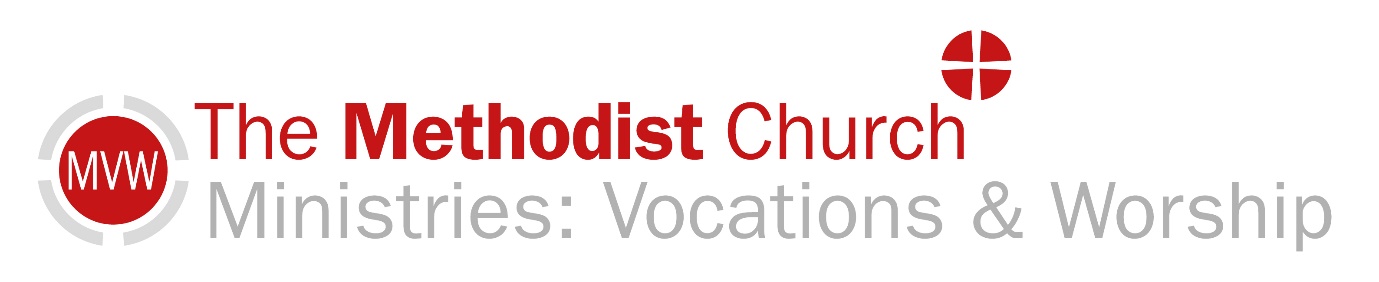 This short act of worship has been prepared for you to use whilst we are unable to use Methodist Church premises.  We invite you to spend a few moments with God, knowing that other people are sharing this act of worship with you.Opening PrayerLoving Lord, as we worship we join with all those who are worshipping this day.
Whether alone at home, or online, whether in a building or in an open space amongst others.
Constrained by circumstances, we lack opportunity to meet each other in love.
Come amongst us generous, hospitable God, and welcome us into your loving presence 
as we worship you.
AMENHymn: Singing the Faith 369Sing/ Read /pray /proclaim the words https://www.methodist.org.uk/our-faith/worship/singing-the-faith-plus/posts/baptise-us-with-your-spirit-stf-369/Baptise us with your Spirit,majestic, humble Christ,to overcome temptation;assailed, but not enticed.Baptise us with your Spirit,that in each other's eyeswe may discern your purpose,and cast away disguise.Baptise us with your Spiritto careful, patient, thought,and habit-forming virtuesaspired to, copied, taught,till clothed with new creation,self-critical, reformed,we demonstrate the gospel,to you alone conformed.Baptise us with your Spiritin unrestricted waysthat move us, mind and body,to laugh and shout your praise.Send us to clear the rubbleof each defensive wall,inviting to your tableour neighbours, one and all.Brian Wren (b. 1936)Let us pray togetherAll seeing God, 
You watch over every instant of our life, 
showing us the glory of your creation
if we should but pause to look;
showing us the generosity of your Spirit
if we should but hold out our hands to receive; showing us your work that needs to be done if we should only use our eyes and ears.
Turn us away, loving Lord, from our insistent self
and lead us to see more clearly 
what you give and what you ask of us this day 
AMENToday’s Gospel Reading: John 1; 6-8, 19-28Time to ReflectJohn the witness, whose testimony to the Jewish leaders began with those negatives:
I am not the Messiah
I am not Elijah
I am not the Prophet….It is tempting to think that the Jewish leaders were also being negative, looking to point out John’s deficiencies, but what if they were really looking for the Messiah.
What if they were sad and disappointed that here they did not have whom they were looking for?
They didn’t know whom they were looking for – but they had to take some sort of answer back to those who had sent them, so they pressed John for more.
His reply still turns to the cryptic – I am not the one whom is to come, he is already amongst you, though you do not know him.That the Messiah could be anyone was fully in the Jewish tradition.
The Messiah could be the person standing next to you.The people who stand at the airport arrivals with a board with someone’s name on do not know who they are to collect.
They rely on the right person to come over and introduce themselves, but they are expected.
They wait for the right person to reveal themselves so that they can move on.Is this the way we should be looking for the Messiah? Standing in a prominent place, holding a board with his name on, relying on him to come and find us so that we can move on.Or should we be looking around at the crowd, in case the Messiah has walked straight past us and is expecting us to follow where he leads.
Jesus will leave enough clues in our everyday lives for us to recognize where he has been, where he wants us to go.We need to make a conscious effort every day to see when Jesus is amongst us and to ask what he is calling us to do. 
Take a time to sit quietlyDuring this season the Methodist Church is proclaiming “God is with us”. God is with us is more than a statement. It’s a reminder that God is always with us. We are encouraged to share our story (and other people's stories) of walking with God in this extraordinary year. How might you share how God has been with you this week?  Find out more here https://www.methodist.org.uk/christmas/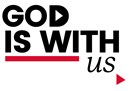 A time of prayerAnswering God
we pray today for all those who have unanswered questions
we pray for refugees and displaced people, 
for the homeless and those who ask
 “when shall I have a home”.We pray for those worried about loss of work,
 shortage of money, collapse of plans, who ask 
“what happens now”?We pray for the lonely, the scared, and the vulnerable who ask 
“who can help me”We pray for those on our own hearts at this time…..Answering God, bring your love to these your people in need
and help them to see you in their life.
AMENThe Lord’s PrayerOur Father ……Hymn: Listen to Singing the Faith 175https://www.youtube.com/watch?v=CBKzCpkXJR4or sing a verse of a hymn that comes to mindLight of the world,you stepped down into darkness,opened my eyes, let me seebeauty that made this heart adore you,hope of a life spent with you.      So here I am to worship,      here I am to bow down,      here I am to say that you're my God,      and you're altogether lovely,      altogether worthy,      altogether wonderful to me.King of all daysoh so highly exalted,glorious in heaven above.Humbly you cameto the earth you created,all for love's sake became poor.      So here I am to worship ...And I'll never know how much it costto see my sin upon that cross.And I'll never know how much it costto see my sin upon that cross.      So here I am to worship ...Tim HughesA prayer of blessingMay the grace of the Lord Jesus Christ be with us in this week
May the love of God steer us in our actions this week 
and may the fellowship of the Holy Spirit be beside us this week 
AMENOriginal Materials by Pat HeynesAll Hymns reproduced under CCLi 1144191.  Local Churches please insert CCCLi No hereThe Big Church Sing Christmas Special was broadcast live on the Methodist Church's YouTube channel on Sunday 29 November. Have you seen it yet? If you have access to the internet go to https://www.youtube.com/methodistchurch John 1: 6-8, 19-28There was a man sent from God, whose name was John. 7 He came as a witness to testify to the light, so that all might believe through him. 8 He himself was not the light, but he came to testify to the light.19 This is the testimony given by John when the Jews sent priests and Levites from Jerusalem to ask him, “Who are you?” 20 He confessed and did not deny it, but confessed, “I am not the Messiah.”[a] 21 And they asked him, “What then? Are you Elijah?” He said, “I am not.” “Are you the prophet?” He answered, “No.” 22 Then they said to him, “Who are you? Let us have an answer for those who sent us. What do you say about yourself?” 23 He said,“I am the voice of one crying out in the wilderness,
‘Make straight the way of the Lord,’”as the prophet Isaiah said.24 Now they had been sent from the Pharisees. 25 They asked him, “Why then are you baptizing if you are neither the Messiah,[b] nor Elijah, nor the prophet?” 26 John answered them, “I baptize with water. Among you stands one whom you do not know, 27 the one who is coming after me; I am not worthy to untie the thong of his sandal.” 28 This took place in Bethany across the Jordan where John was baptizing.